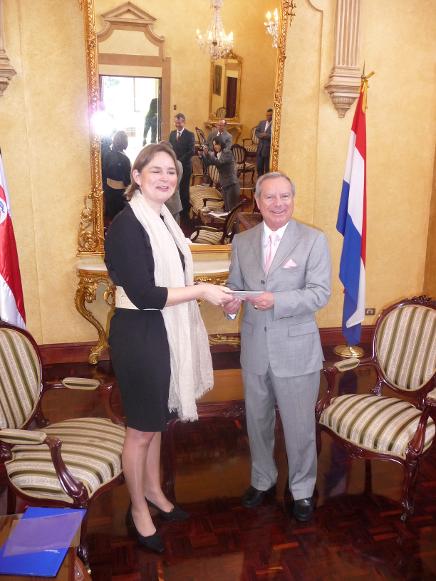 EEN AMBASSADEUR / AMBASSADRICE : EEN /MAN /VROUW DIE WERKT IN HET BUITENLAND VOOR DE REGERING VAN ZIJN 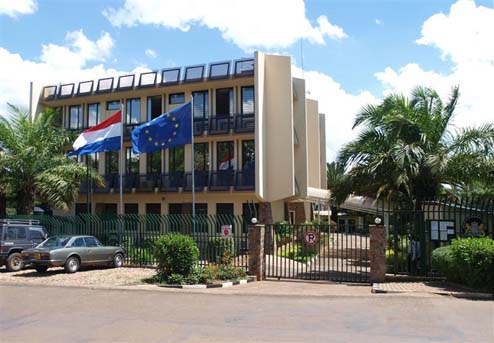 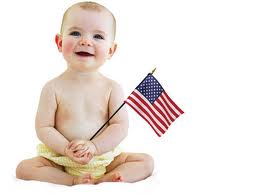 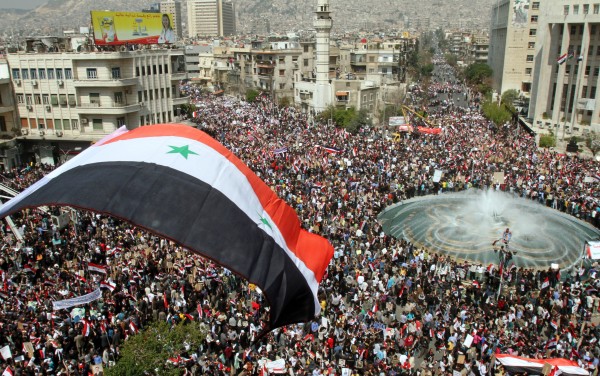 EEN AMBASSADE = HET  KANTOOR VAN EEN AMBASSADEUR.EEN NATIE = EEN VOLK ,DUS ALLE MENSEN IN EEN BEPAALD LANDDE NATIONALITEIT = HET BEHOREN TOT EEN BEPAALD LAND